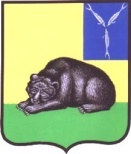 СОВЕТ МУНИЦИПАЛЬНОГО ОБРАЗОВАНИЯ ГОРОД ВОЛЬСКВОЛЬСКОГО МУНИЦИПАЛЬНОГО РАЙОНАСАРАТОВСКОЙ ОБЛАСТИР Е Ш Е Н И Е22 ноября 2016 г.                           № 35/3-177                      г. ВольскО  внесении  изменения  в     «Правила  землепользования  и  застройки  муниципального  образования  город  Вольск  Вольского  муниципального  района  Саратовской  области», утвержденные   Решением  Совета  муниципального  образования    город    Вольск  Вольского муниципального района Саратовской  области  от  16.02.2012 г. № 45/2-256В целях  исполнения  федерального  законодательства  в  сфере  градостроительства  и  соблюдения  прав  человека  на  благоприятные  условия  жизнедеятельности,  прав  и  законных  интересов  правообладателей  земельных  участков  и  объектов  капитального  строительства,  руководствуясь    статьями  30-33  Градостроительного  кодекса  Российской  Федерации,    руководствуясь  Федеральным  законом  от  06.10.2003 г.  №131-ФЗ  «Об  общих  принципах  организации  местного  самоуправления в «Российской  Федерации»,  ст.19  Устава  муниципального  образования  город  Вольск  Вольского  муниципального  района  Саратовской  области, Совет  муниципального  образования  город  Вольск                                                 РЕШИЛ: 1.Внести  в «Правила  землепользования  и  застройки  муниципального  образования  город  Вольск  Вольского  муниципального  района  Саратовской  области», утвержденные Решением  Совета  муниципального  образования  город  Вольск  Вольского муниципального района  Саратовской области от  16.02.2012 г. № 45/2-256,  изменение,  дополнив  ч.4 статьи 41 новыми абзацами 2,3,4 следующего содержания:       «С целью формирования правового режима сохранения  историко-культурного наследия  исторического  поселения  федерального  значения города Вольска вплоть до утверждения:     -  границ территории, предмета охраны и требований к градостроительным  регламентам в границах  исторического  поселения  федерального  значения  города Вольска;         - границ  территории  каждого объекта культурного  наследия, находящегося на территории города Вольска,  вводятся  настоящие требования в состав  правил  землепользования и застройки города Вольска Вольского  муниципального района  Саратовской  области,  основанные    на  федеральном  законодательстве в области объектов культурного наследия  (памятников истории и культуры) народов  Российской  Федерации,  градостроительном и земельном законодательстве».       2. Контроль   за   исполнением  настоящего   решения  возложить  на  Главу  муниципального  образования  город  Вольск.       3. Настоящее решение  вступает  в  силу  со  дня  его  официального  опубликования.И.о.Главы  муниципальногообразования  город  Вольск                                                          И.Г.Долотова